G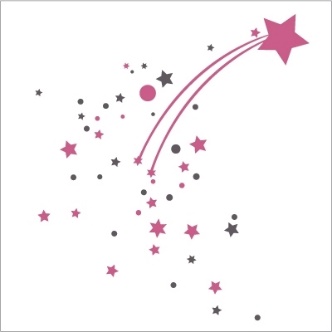 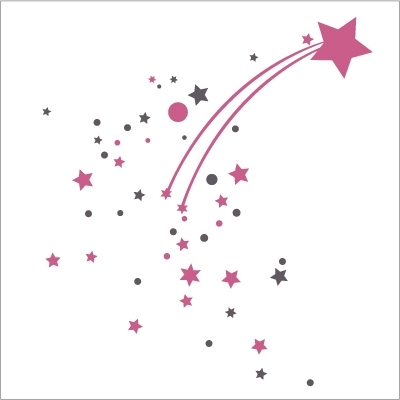 Relais Fabulette                           Calendrier de Janvier à Mars Horaires Eveil : Mathieu/Colleville/Lion-sur-mer/ Hermanville : 9h15/10h30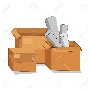 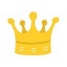        Merci d’apporter des ingrédients !  JANVIER   JANVIER Vendredi 1009h15 et 10h30      Inter-relais « Eveil POP » Avec les relais Ritournelle et Farandole                Local du RAM Farandole – Centre socioculturel de OUISTREHAMMercredi 15De 09h30 à 10h30                Inter-relais  MUSIQUE et MOUVEMENT   pour les 0/4 ansLocal du Relais Farandole – Centre socioculturel de OUISTREHAMLundi 20Eveil HERMANVILLE S/MER G1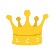 Mardi 21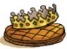 Eveil MATHIEU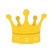 Mardi 21  REUNION DES ASSISTANTS MATERNELS  (Suivie de la Galette des Rois)  - Salle des fêtes de ST AUBIN D’ARQUENAY Jeudi 23Accueil : 09h45     Inter-relais « Baby-gym» - Dojo du Gymnase de LION-SUR-MER 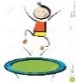 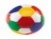 	Avec le relais Farandole   	(prévoir une tenue souple et confortable)Vendredi 24Eveil COLLEVILLE MONTGOMERYLundi 27 Soirée Création d’un Tapis de Lecture sur le thème de la Forêt20h00 - Centre Socioculturel de OUISTREHAMMardi 28Accueil echelonnéLecture Individualisée  MATHIEU – Salle Jean MAROTMercredi 29 De 09h30 à 10h30            MUSIQUE et MOUVEMENT      pour les 0/4 ansLocal du Relais Farandole – Centre socioculturel de OUISTREHAMJeudi 30Eveil LION S/MERVendredi 31Eveil COLLEVILLE MONTGOMERY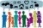  FEVRIER  FEVRIER Lundi 03Eveil HERMANVILLE S/MER G2Mardi 04Eveil MATHIEU 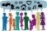 Mercredi 05 De 09h30 à 10h30          MUSIQUE et MOUVEMENT          pour les 0/4 ans Local du Relais Farandole – Centre socioculturel de OUISTREHAMJeudi 06Ludothèque HERMANVILLE S/MER Samedi 08De 10h00 à 13h00Les 20 ans des Relais ! 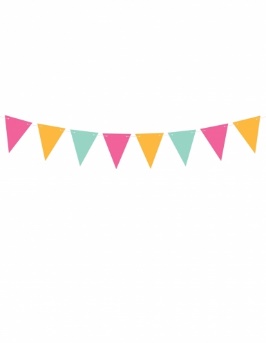 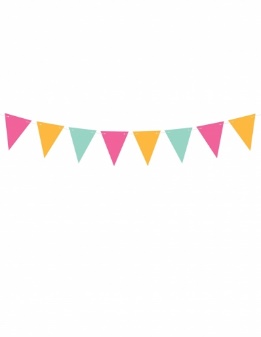 Espace Jeunesse de BLAINVILLE S/ORNE (Rue Louise Michel)Lundi 10Eveil LION S/MER 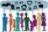 Mardi 11Inter-communesAtelier « Les p’tites trouvailles …d’Elisabeth » 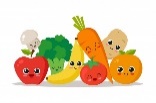                               Salle Jean MAROT - MATHIEU Mercredi 12 De 09h30 à 10h30            MUSIQUE et MOUVEMENT           pour les 0/4 ansLocal du Relais Farandole – Centre socioculturel de OUISTREHAMJeudi 13Eveil Sonore  Médiathèque d’HERMANVILLE S/MER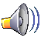 Vendredi 14Eveil COLLEVILLE MONTGOMERY MARS  MARS Lundi 02Eveil HERMANVILLE S/MER Mardi 03Inter-relais Lecture Individualisée avec le Relais Farandole  MATHIEU  - Salle Jean MAROTMercredi 04 De 09h30 à 10h30              MUSIQUE et MOUVEMENT          pour les 0/4 ansLocal du Relais Farandole – Centre socioculturel de OUISTREHAMJeudi 0509h30 et 10h45Spectacle « ANIMA » au Théâtre du Champ Exquis  de BLAINVILLE S/ORNEDurée : 30 minutes - de 6 mois à 6 ans – Nombre de places limitéVendredi 06Accueil échelonnéInter-relais Lecture individualisée – avec le Relais RitournelleBibliothèque de BIEVILLE BEUVILLEMardi 10Eveil MATHIEUJeudi 12Lecture individualisée COLLEVILLE MONTGOMERYVendredi  13Eveil LION S/MER Lundi 1609h45     Inter-relais « Baby-gym» - Dojo du Gymnase de LION-SUR-MER 	Avec le relais Farandole   	(prévoir une tenue souple et confortable)Mardi 1720h00Eveil HERMANVILLE S/MERMardi 1720h00Conférence – débat sur le Sommeil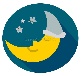 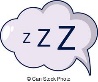                                         Centre Socioculturel de OUISTREHAM  Mercredi 18 De 09h30 à 10h30              MUSIQUE et MOUVEMENT        pour les 0/4 ansLocal du Relais Farandole – Centre socioculturel de OUISTREHAMJeudi 19Eveil COLLEVILLE MONTGOMERYVendredi 20Séance bébés lecteurs HERMANVILLE S/MERMardi 24Lecture Individualisée MATHIEU  Jeudi 26Eveil LION S/MER                    Accueil à 10h00 au lieu de 09h15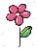 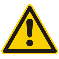 Vendredi 2709h45     Inter-relais « Baby-gym» - Dojo du Gymnase de BLAINVILLE S/ORNE 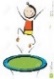 	Avec le relais Ritournelle 	(prévoir une tenue souple et confortable)Lundi 30Eveil HERMANVILLE S/MER 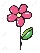 Mardi 31Eveil MATHIEU 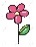  AVRIL  AVRIL Mercredi 01 De 09h30 à 10h30             MUSIQUE et MOUVEMENT        pour les 0/4 ansLocal du Relais Farandole – Centre socioculturel de OUISTREHAMJeudi 02Inter-communesLudothèque - Espace Jeunesse de BLAINVILLE S/ORNE(Rue Louise Michel)Vendredi 03Eveil COLLEVILLE MONTGOMERY 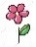 Mardi 07        Inter-relais « Eveil POP » Avec le relais Ritournelle 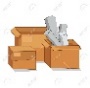                              Salle Jean MAROT - MATHIEUJeudi 09Accueil : 09h30     Inter-relais « Baby-gym»  - Salle polyvalente de BIEVILLE BEUVILLE 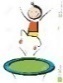 	Avec les Relais Ritournelle et Farandole  (prévoir une tenue souple et confortable)Vendredi 10Eveil COLLEVILLE MONTGOMERY